Муниципальная газетаЗЛАТОРУНОВСКИЙ     ВЕСТНИК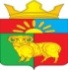 Издается с 2005 г.№ 930.06.2022http://mozlat.ru.ОФИЦИАЛЬНОГазета «Златоруновский  Вестник» №9 июнь 2022 года. Тираж 15 экз. Распространяется бесплатно. Тел. для справок: 8-(39156)-24236АДМИНИСТРАЦИЯ ЗЛАТОРУНОВСКОГО СЕЛЬСОВЕТАУЖУРСКОГО РАЙОНА КРАСНОЯРСКОГО КРАЯПОСТАНОВЛЕНИЕ16.06.2022                                 п. Златоруновск                                          № 52О внесении изменений в постановлениеадминистрации Златоруновского сельсоветаот 25.04.2011 № 43 «О поселковом звенетерриториальной подсистемы единойГосударственной системы предупрежденияи ликвидации чрезвычайных ситуаций Красноярского края»	Рассмотрев протест прокурора Ужурского района, в  соответствии с Федеральным законом от 21.12.1994 № 68-ФЗ «О защите населения и территорий от чрезвычайных ситуаций природного и техногенного характера» ПОСТАНОВЛЯЮ:	1. Внести в постановление администрации Златоруновского сельсовета от 25.04.2011 № 43 «О поселковом звене территориальной подсистемы единой Государственной системы предупреждения и ликвидации чрезвычайных ситуаций Красноярского края» следующие изменения:	- пункт 18 часть 2 Приложения в постановлению, изложить в следующей редакции: «Органы местного самоуправления и организации обязаны своевременно представлять в установленном порядке в органы управления единой государственной системы предупреждения и ликвидации чрезвычайных ситуаций информацию в области защиты населения и территорий от чрезвычайных ситуаций. Органы местного самоуправления и организации обязаны оперативно и достоверно информировать население через средства массовой информации, в том числе с использованием специализированных технических средств оповещения и информирования населения в местах массового пребывания людей, и по иным каналам о состоянии защиты населения и территорий от чрезвычайных ситуаций и принятых мерах по обеспечению их безопасности, о прогнозируемых и возникших чрезвычайных ситуациях, о приемах и способах защиты населения от них»2. Контроль за исполнением настоящего постановления возложить на главу сельсовета.3.  Постановление вступает в силу в день, следующий за днём его официального опубликования в газете «Златоруновский вестник» и сайте администрации Златоруновского сельсовета http://mozlat.ru.Глава сельсовета                                                                    Е.А.Хасамудинова	АДМИНИСТРАЦИЯ ЗЛАТОРУНОВСКОГО СЕЛЬСОВУЖУРСКОГО РАЙОНА КРАСНОЯРСКОГО КРАЯПОСТАНОВЛЕНИЕ25.04.2011	п.Златоруновск	№ 43О поселковом звенетерриториальной подсистемы единойГосударственной системы предупрежденияи ликвидации чрезвычайных ситуаций Красноярского края(в редакции постановления администрации от 16.06.2022№ 52)          В соответствии с Федеральным законом от 21.12.1994 № 68-ФЗ «О защите населения и территорий от чрезвычайных ситуаций природного и техногенного характера», постановлением Правительства Российской Федерации от 30.12.2003 № 794 «О единой государственной системе предупреждения и ликвидации чрезвычайных ситуаций», постановление Совета администрации края от 15.04.2004 № 92-п «О территориальной подсистеме единой государственной системы предупреждения и ликвидации чрезвычайных ситуаций Красноярского края», ПОСТАНОВЛЯЮ:Утвердить прилагаемое Положение о районном (городском, поселковом) звене территориальной подсистемы единой государственной системы предупреждения и ликвидации чрезвычайных ситуаций Красноярского края Златоруновского сельсовета.Постановление вступает в силу в день, следующий за днём его официального опубликования в газете «Златоруновский вестник» и сайте администрации Златоруновского сельсовета http://mozlat.gbu.ru.Глава сельсовета                                                                        Е.А.ХасамудиноваУтверждено:Постановлением ГлавыЗлаторуновского сельсовета25.04. 2011 № 43ПОЛОЖЕНИЕО районном (городском, поселковом) звене (далее—муниципальном звене)территориальной подсистемы единой государственной систем предупреждения и ликвидации чрезвычайных ситуаций Красноярского краяНастоящее Положение определяет порядок организации и функционирования муниципального звена территориальной подсистемы единой государственной системы предупреждения и ликвидации чрезвычайных ситуаций Красноярского края Ужурского района администрации Златоруновского сельсовета.Муниципальное звено РСЧС объединяет органы управления, силы и средства  местного самоуправления и организаций, в полномочия которых входит решение вопросов защиты населения и территорий от чрезвычайных ситуаций, осуществляет свою деятельность в целях выполнения задач, предусмотренных Федеральным законом «О защите населения и территорий от чрезвычайных ситуаций природного и техногенного характера»,На муниципальном и объектовых уровнях создаются координационные органы, постоянно действующие органы управления, органы повседневного управления, силы и средства, резервы финансовых и материальных ресурсов, системы связи, оповещения и информационного обеспечения.Координационными органами муниципального звена РСЧС являются:- на местном уровне (в пределах территории муниципального образования) - комиссия по предупреждению и ликвидации чрезвычайных ситуаций и обеспечению пожарной безопасности органа местного самоуправления (далее - комиссия органа местного самоуправления);- на объектовом уровне, комиссия по предупреждению и ликвидации чрезвычайных ситуаций и обеспечению пожарной безопасности организации (далее - комиссия организации).            5. Создание, реорганизация и ликвидация комиссий по предупреждению и ликвидации чрезвычайных ситуаций и обеспечению пожарной безопасности (далее - комиссии), назначение руководителей, утверждение персонального состава и определение их компетентности осуществляются решениями органов местного самоуправления и организаций. Компетенция и полномочия комиссий определяются в положениях о них или в решениях об их создании.       Муниципальную комиссию возглавляет глава Златоруновского сельсовета.       6. Основными задачами комиссий в составе с их полномочиями являются:      а) разработка предложений по реализации единой государственной политики и ликвидации предупреждения и ликвидации чрезвычайных ситуаций и обеспечения пожарной безопасности на территории Златоруновского сельсовета;     б) координация деятельности органов управления и сил муниципального звена РСЧС.     Иные задачи на соответствующие комиссии могут быть возложены руководителем органа местного самоуправления и организации в соответствии с законодательством Российской Федерации, законодательством Красноярского края и нормативными правовыми актами органов местного самоуправления.      7. Постоянно действующими органами управления муниципального звена РЧСЧ являются:     - на местном уровне - отдел по делам ГО, ЧС и ПБ муниципального образования;     - на объектовом уровне – структурные подразделения или работники организаций, специально уполномоченные решать задачи  в области защиты населения и территорий от чрезвычайных ситуаций.     8.  Органами повседневного управления муниципального звена РСЧС являются:     единая дежурно-диспетчерская служба муниципального образования;     дежурно-диспетчерские службы организаций (объектов).     Указанные органы создаются и осуществляют свою деятельность в соответствии с законодательством Российской Федерации.     9. Размещение органов управления муниципального звена РСЧС в зависимости от обстановки осуществляется на стационарных или подвижных пунктах управления, оснащаемых техническими средствами управления, средствами связи, оповещения и жизнеобеспечения, поддерживаемых в состоянии постоянной готовности к использованию.     10. К силам и средствам муниципального звена РСЧС относятся специально подготовленные силы и средства органов местного самоуправления, организаций и общественных объединений, предназначенные и выделяемые (привлекаемые) для предупреждения и ликвидации чрезвычайных ситуаций.     11. В состав сил и средств входят, силы и средства постоянной готовности, предназначенные для оперативного реагирования на чрезвычайные ситуации и проведение работ по их ликвидации (далее—силы постоянной готовности).     Основу сил постоянной готовности составляют аварийно-спасательные службы, аварийно-спасательные формирования, иные службы и формирования, оснащенные специальной техникой, оборудованием, снаряжением, инструментом, материалами с учетом обеспечения проведения аварийно-спасательных и других неотложных работ в зоне чрезвычайной ситуации в течение не менее 3 суток.     Состав и структуру сил постоянной готовности определяют создающие их органы местного самоуправления, организации и общественные объединения, исходя из возложенных на них задач по предупреждению и ликвидации чрезвычайных ситуаций.     12. Координацию деятельности аварийно-спасательных служб и аварийно-спасательных формирований на территории Златоруновского сельсовета осуществляет отдел по делам ГОЧС Администрации Златоруновского сельсовета.     13. Привлечение аварийно-спасательных служб и аварийно-спасательных формирований к ликвидации чрезвычайных ситуаций осуществляется:     - в соответствии с планами предупреждения и ликвидации чрезвычайных ситуаций на обслуживаемых указанными службами и формированиями объектах и территориях;     - в соответствии с планами взаимодействия при ликвидации чрезвычайных ситуаций на других объектах и территориях;     Аварийно-спасательные формирования общественных объединений могут участвовать в соответствии с законодательством Российской Федерации в ликвидации чрезвычайных ситуаций и действуют под руководством соответствующих органов управления по делам ГО и ЧС.     14. Готовность аварийно-спасательных служб и аварийно-спасательных формирований к реагированию на чрезвычайные ситуации и проведению работ по их ликвидации определяется в ходе аттестации, а также во время проверок, осуществляемых в пределах своих полномочий органами управления по делам ГО и ЧС, создающими указанные службы и формирования.     15. Для ликвидации чрезвычайных ситуаций создаются и используются резервы финансовых и материальных ресурсов органов местного самоуправления и организаций.     Порядок создания, использования и восполнения резервов финансовых и материальных ресурсов определяется законодательством Российской Федерации, законодательством Красноярского края и нормативными правовыми актами органа местного самоуправления.     Номенклатура и объем резервов материальных ресурсов для ликвидации чрезвычайных ситуаций, а также контроль за их созданием, хранением, использованием и восполнением устанавливаются создающим их органом.     16. Проведение мероприятий по предупреждению и ликвидации чрезвычайных ситуаций в рамках муниципального звена РСЧС осуществляется на основе планов действий по предупреждению и ликвидации чрезвычайных ситуаций органов местного самоуправления и организаций.     17. При отсутствии угрозы возникновения чрезвычайных ситуаций на объектах, территориях или акваториях органы управления и силы муниципального звена РСЧС функционируют в режиме повседневной деятельности.     Решениями руководителей органов местного самоуправления и организаций, на территории которых могут возникнуть или возникли чрезвычайные ситуации либо к полномочиям которых отнесена ликвидация чрезвычайных ситуаций, для соответствующих органов управления и сил муниципального звена может устанавливаться один из следующих режимов функционирования:     а) режим повышенной готовности – при угрозе возникновения и ликвидации чрезвычайных ситуаций     б) режим чрезвычайной ситуации – при возникновении и ликвидации чрезвычайных ситуаций.     18. Решениями руководителей органов местного самоуправления и организаций о введении для соответствующих органов управления и сил муниципального и объектового звеньев РСЧС режима повышенной готовности или режима чрезвычайной ситуации определяются:     а) обстоятельства, послужившие основанием для введения режима повышенной готовности или режима чрезвычайной ситуации;     б) границы территории, на которой может возникнуть чрезвычайная ситуация, или границы зоны чрезвычайной ситуации     в) силы и средства, привлекаемые к проведению мероприятий по предупреждению и ликвидации  чрезвычайной ситуации;     г) перечень мер по обеспечению защиты населения от чрезвычайной ситуации или организации работ по ее ликвидации;     д) должностные лица, ответственные за осуществление мероприятий по предупреждению чрезвычайной ситуации, или руководитель работ по ликвидации чрезвычайной ситуации.Органы местного самоуправления и организации обязаны своевременно представлять в установленном порядке в органы управления единой государственной системы предупреждения и ликвидации чрезвычайных ситуаций информацию в области защиты населения и территорий от чрезвычайных ситуаций. Органы местного самоуправления и организации обязаны оперативно и достоверно информировать население через средства массовой информации, в том числе с использованием специализированных технических средств оповещения и информирования населения в местах массового пребывания людей, и по иным каналам о состоянии защиты населения и территорий от чрезвычайных ситуаций и принятых мерах по обеспечению их безопасности, о прогнозируемых и возникших чрезвычайных ситуациях, о приемах и способах защиты населения от них (в редакции постановления от 16.06.2022 № 52).         19. При устранении обстоятельств, послуживших основанием для введения на соответствующих территориях режима повышенной готовности или режима чрезвычайной ситуации, руководители органов местного самоуправления и организаций отменяют установленные режимы функционирования органов управления и сил муниципального (объектового) звена РСЧС.     20. При угрозе возникновения или возникновения межмуниципальных чрезвычайных ситуаций режима функционирования органов управления сил муниципального звена РСЧС могут устанавливаться решениями краевой комиссии по предупреждению и ликвидации чрезвычайных ситуаций и обеспечению пожарной безопасности.     21. Основными мероприятиями, проводимыми органами управления и силами муниципального звена РСЧС, являются:     а) в режиме повседневной деятельности:     изучение состояния окружающей среды и прогнозирование чрезвычайных ситуаций;     сбор, обработка и обмен в установленном порядке информацией в области защиты населения и территорий от чрезвычайных ситуаций и обеспечения пожарной безопасности;       планирование действий органов управления и сил муниципального звена РСЧС, организация подготовки и обеспечение их деятельности;     подготовка населения к действиям в чрезвычайных ситуациях;     пропаганда знаний в области защиты населения и территорий от чрезвычайных ситуаций и обеспечения пожарной безопасности;    руководство созданием, размещением, хранением и восполнением резервов материальных ресурсов для ликвидации чрезвычайных ситуаций;    проведение мероприятий по подготовке к эвакуации населения, материальных и культурных ценностей в безопасные районы, их размещению и возвращению соответственно в места постоянного проживания либо хранения, а также жизнеобеспечению населения в чрезвычайных ситуациях;     б) в режиме повышенной готовности:     усиление контроля за состоянием окружающей среды, прогнозирование возникновения чрезвычайных ситуаций и их последствий;     введение при необходимости круглосуточного дежурства руководителей и должностных лиц органов управления и сил муниципального звена РСЧС на стационарных пунктах управления;     непрерывный сбор, обработка и передача органам управления и силам муниципального звена РСЧС данных о прогнозируемых чрезвычайных ситуациях, информирование населения о приемах и способах защиты от них;     принятие оперативных мер по предупреждению возникновения и развития чрезвычайных ситуаций, снижению размеров ущерба и потерь в случае их возникновения, а также повышению устойчивости и безопасности функционирования организаций в чрезвычайных ситуациях;     уточнение планов действий (взаимодействий) по предупреждению и ликвидации чрезвычайных ситуаций и иных документов;     проведение при необходимости сил и средств муниципального звена РСЧС в готовность к реагированию на чрезвычайные ситуации, формирование оперативных групп и выдвижения их в предполагаемые районы действий;     восполнение при необходимости резервов материальных ресурсов, созданных для ликвидации чрезвычайных ситуаций;     проведение при необходимости эвакуационных мероприятий;     в) в режиме чрезвычайной ситуации:     непрерывный контроль за состоянием окружающей среды, прогнозирование развития возникших чрезвычайных ситуаций и их последствий;     оповещение руководителей органов исполнительной власти Красноярского края, органов местного самоуправления и организаций, а также населения о возникших чрезвычайных ситуациях;     проведение мероприятий по защите населения и территорий от чрезвычайных ситуаций;     организация работ по ликвидации чрезвычайных ситуаций и всестороннему обеспечению действий сил и средств муниципального звена РСЧС, поддержанию общественного порядка в ходе их проведения, а также привлечению при необходимости в установленном порядке общественных организаций и населения к ликвидации возникших чрезвычайных ситуаций;непрерывный сбор, анализ и обмен информацией об обстановке в зоне чрезвычайной ситуации и ходе проведения работ по ее ликвидации;      22. Ликвидация чрезвычайных ситуаций осуществляется в соответствии со следующей установленной Правительством Российской Федерации классификацией чрезвычайных ситуаций:     Локальной - силами и средствами организации;     Муниципальной - силами и средствами органов местного самоуправления;     При недостаточности указанных сил и средств, привлекаются в установленном порядке силы и средства федеральных органов исполнительной власти, Красноярского края.     23. Финансирование муниципального звена РСЧС осуществляется за счет средств соответствующих бюджетов и организаций.     Финансирование мероприятий по ликвидации чрезвычайных ситуаций осуществляется за счет средств организаций, находящихся в зоне чрезвычайной ситуации, а также соответствующих бюджетов, страховых фондов и других источников.     При недостаточности указанных средств руководители органов местного самоуправления обращаются в Правительство Красноярского края с просьбой о выделении средств из резервного фонда Красноярского края.АДМИНИСТРАЦИЯ ЗЛАТОРУНОВСКОГО СЕЛЬСОВЕТАУЖУРСКОГО РАЙОНА КРАСНОЯРСКОГО КРАЯПОСТАНОВЛЕНИЕ16.06.2022                                 п. Златоруновск                                          № 53Об отмене постановления от 26.11.2014№ 79 «Об утверждении порядка ведениямуниципальной долговой книги администрации Златоруновского сельсовета»	Рассмотрев протест прокурора Ужурского района,  ПОСТАНОВЛЯЮ:Постановление постановления от 26.11.2014 № 79 «Об утверждении Порядка ведения муниципальной долговой книги  администрации Златоруновского сельсовета»  - отменить.Постановление вступает в силу в день, следующий за днём его официального опубликования в газете «Златоруновский вестник» и сайте администрации Златоруновского сельсовета http://mozlat.ru.Глава сельсовета                                                          Е.А.Хасамудинова